MUSIQUE d’AILLEURS et d’AUJOURD’HUICesaria Evora chanteuse du capvert. L’aventure de la Diva aux pieds nus fascine, les critiques la placent au sommet des sommets, au côté de Billie Holiday, Édith Piaf ou Oum Kalthoum… 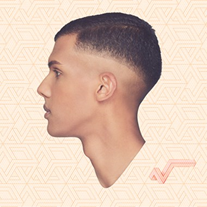 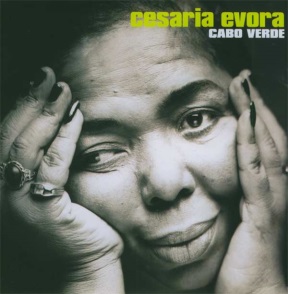 Stromae rend hommage à Cesaria Evora . Dans le titre « Ave Cesaria », les synthés sont couplés aux instruments traditionnels et à des chœurs qui rendent hommage à la musique cap verdienne et  à sa "diva aux pieds nus" Cesaria Evora disparue en 2011.
La chanson parle d’une séparation entre deux êtres qui s’aiment. L’un est resté au Cap-Vert (São Nicolau, dans la chanson, est l’une des îles du Cap-Vert) et l’autre est parti pour São Tomé e Principe. São Tomé est, comme le Cap-Vert, une ancienne colonie portugaise. C’est un archipel situé en face du Gabon. Jusqu’au début des années 70, de nombreux Cap-Verdiens se sont exilés à Sao Tomé pour échapper aux difficultés politiques et économiques de leur pays. L’exil était parfois volontaire, parfois forcé.En créole :Quem mostro'bEss caminho longe?Quem mostro'bEss caminho longe?Ess caminho Pa São ToméSodade sodade sodadeDess nha terra d’São NicolauSi bo t'screve'mM’ta screve'bSi bo t'squece'mM’ta squece'bAté diaKe bo voltaSodade sodade sodadeDess nha terra d’São NicolauEn Français :Qui t’a montréCe long cheminQui t’a montréCe long cheminCe chemin pour São Tomé?Sodade Sodade SodadeDe ma terre de São NicolauSi tu m’écrisJe t’écriraiSi tu m’oubliesJe t’oublieraiJusqu’au jourDe ton retourSodade Sodade SodadeDe ma terre de São Nicolau